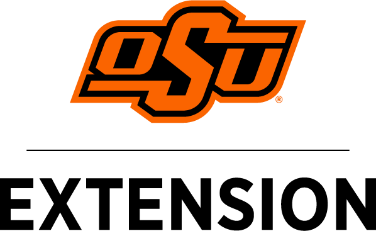 Date: 						Participant Code: 							Please take a moment to complete this evaluation. Please use pencil, blue ink, or black ink.INSTRUCTIONS:BEFORE THIS PROGRAM: Fill in the circle that best matches your awareness and comfort level. AFTER ATTENDING THIS PROGRAM: When choosing your answer, think about what you learned. Fill in the circle that best matches your current level of awareness and comfort with vaccines and immunizations.Do you know your vaccination status?① Yes              ② No   Have you received vaccinations in the past?① Yes              ② No              ③ I don’t know   Before 2020, where did you get your information on vaccines?O  Television NewsO  NewspaperO  Online News StationO  Social Media O  Family/FriendsO OtherAfter 2020, where are you likely to get information about vaccines?O  Television NewsO  NewspaperO  Online News StationO  Social Media O  Family/FriendsWe need to collect some basic information for our reporting:Thank you for your participation.Before this programImmunizations and Vaccines: Benefits, Risks, and EffectivenessAfter attending this program①②③④⑤I know the benefits of immunizations and vaccines①②③④⑤⑥①②③④⑤I know the risks of immunizations and vaccines①②③④⑤⑥①②③④⑤I feel comfortable getting immunizations and vaccines①②③④⑤⑥①②③④⑤I feel comfortable with getting immunizations and vaccines for a child or family member①②③④⑤⑥①②③④⑤I can recognize immunization and vaccination fact from fiction①②③④⑤⑥GenderEthnicityRaceOMaleOAre You Hispanic?OAmerican Indian/Alaska NativeOFemaleONoOAsianOPrefer to describe:__________OYesOBlack/African AmericanOPrefer not to answerOHawaiian/Pacific IslanderOWhiteOOther_________